KARTA ZGŁOSZENIA UDZIAŁU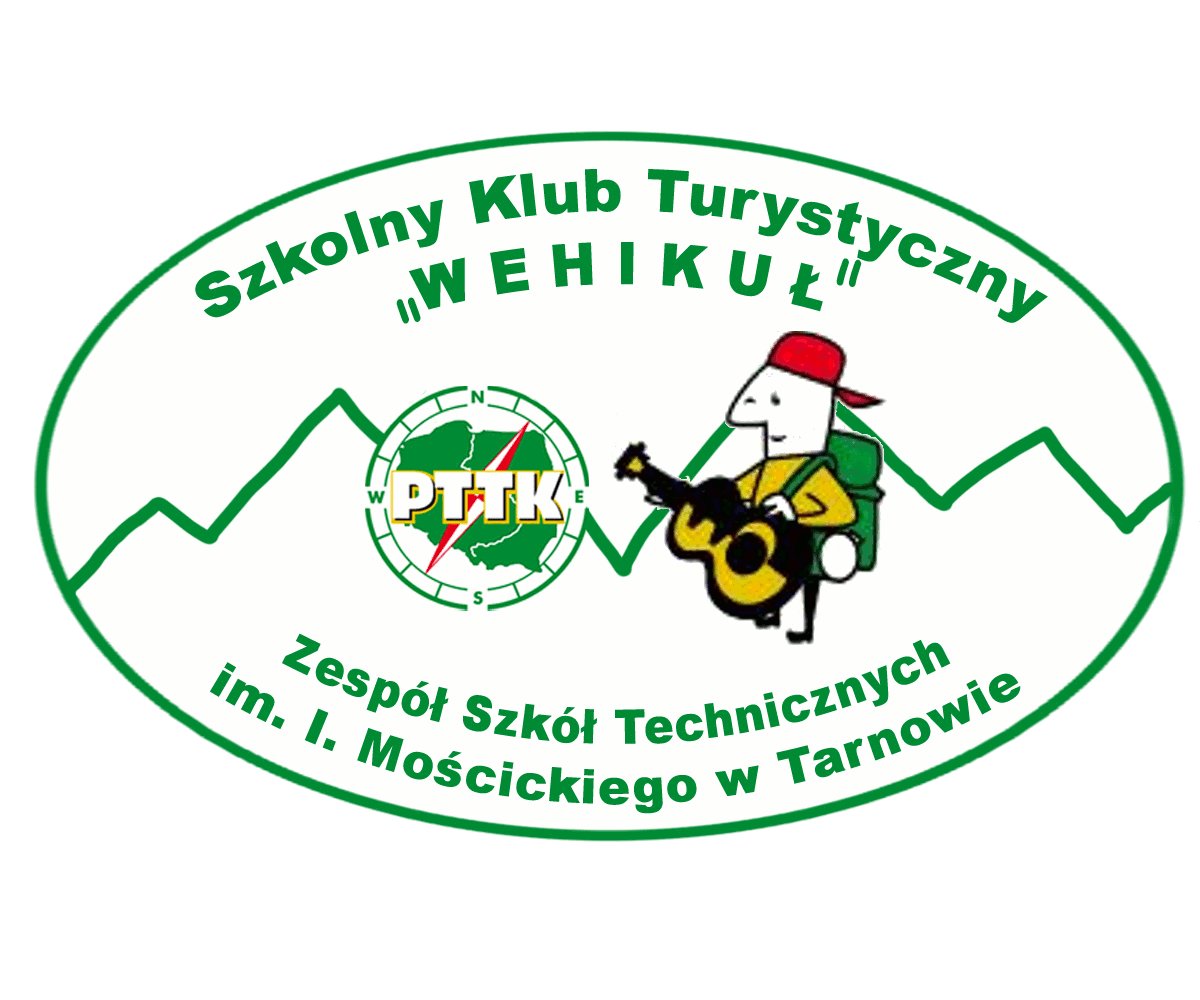 w Szkolnym Rajdzie Górskim ZST (pieczątka gimnazjum)	„Bieszczadzki  Wehikuł”w dniach 27 - 29. 05. 2016 r.Zgłaszający: _______________________________________________________________________________________	(nazwa i adres gimnazjum)Opiekun drużyny: __________________________________________________________________________________	(imię i nazwisko, adres, PESEL, nr dow. osob., nr leg. czł. PTTK, nr tel.)	__________________________________________________________________________________Skład drużyny:Równocześnie wpłacamy wpisowe za ___osób po 160 zł w kwocie ______ zł (słownie złotych: ________________________).Potwierdzenie ubezpieczenia szkolnego uczniów (nr polisy):	DYREKTOR________________________, dnia ____________ 2016 r. (miejscowość)Lp.Imię i nazwiskoAdres zamieszkaniaPESELNr leg. szk.Nr leg. czł. PTTK